Project SummaryGoal (This should be a big picture statement of what you hope to ultimately accomplish through your project): Porterville College requests a grant from NSF SSTEM program to provide scholarships to 20 students enrolling in the math/Engineering program over a 5-year grant period. Students will receive $2,000 each semester (for five semesters), for a total of $10,000 per student.Population served (e.g., specific set of students, veterans, professional development, etc.): low income first generation math/engineering majorsNeed (Why is this project important right now? How do you know? Provide data that supports the need):  PC provides opportunities for students from diverse economic, cultural, and educational backgrounds to attain an Associate degree and prepare to transfer for a Baccalaureate program. degree. PC plays a critical role in improving the quality of life for the citizens of Tulare County who come from underserved communities. For most, higher education is the only way they can attain any measure of a middle class standard of living.Objectives (Your objectives should be specific, measurable, attainable, related to goal, and time-sensitive. E.g. “the project will increase student completion by 10% by the end of year three”).  Increase transfer rates, reduce time to associate completionProject activities: Provide scholarships and wrap around services to STEM majorsEvaluation activities (How can you know whether your project is “successful” or not? How will you know if you are meeting your projected goals and outcomes?) Evaluate the GPA, success rate, and transfer rate of participants.Sustainability (How do you propose funding the program after the grant ends? Or, is there no need because the project creates/ purchases something—e.g. curriculum, equipment, partnerships): Division and dean will seek new opportunities within education and industry to promote the growth of the program and the recruitment and retention of students from underrepresented backgrounds into STEM fields.Grant ProposalGrant ProposalGrant ProposalProject Name (Title)Scholarships for STEM MajorsScholarships for STEM MajorsDescription of ConceptNational Science Foundation (NSF) Scholarships in Science, Technology, Engineering, and Mathematics (S-STEM) program addresses the need for a high quality STEM workforce by supporting scholarships and supportive service for low-income academically talented students with demonstrated financial need who are pursuing associate STEMNational Science Foundation (NSF) Scholarships in Science, Technology, Engineering, and Mathematics (S-STEM) program addresses the need for a high quality STEM workforce by supporting scholarships and supportive service for low-income academically talented students with demonstrated financial need who are pursuing associate STEMProject Director  name and titleIan Onizuka, Math FacultyIan Onizuka, Math FacultyContact Informationemail:  ian.onizuka@portervillecollege.eduphone:     email:  ian.onizuka@portervillecollege.eduphone:     Funding Agency CCCCO        Federal Agency NSF__________________ Foundation __________  Other __________________ CCCCO        Federal Agency NSF__________________ Foundation __________  Other __________________Submission DeadlineCollaborative ProjectNO If Yes. Name collaboratorsNO If Yes. Name collaboratorsCollege Resources Affected Technology* needed Send copy to IT IT Signature ____________________________________Personnel** Send copy to HR  HR Signature _____________________________________Other (list) _______________________________________Technology* needed Send copy to IT IT Signature ____________________________________Personnel** Send copy to HR  HR Signature _____________________________________Other (list) _______________________________________Date sent to PC Grants CommitteeCommittee Actions_________________________________Committee Actions_________________________________Date sent to PC College CouncilCouncil Actions____________________________________Council Actions____________________________________Which of the college’s strategic plans does the project fall under?Budget DataBudget DataBudget DataBudget DataEstimated cost and duration of projectEstimated cost and duration of project$1,000,000months/ years 60/5$1,000,000months/ years 60/5Indirect costs (the funder will list administrative/indirect costs).Indirect costs (the funder will list administrative/indirect costs).Not permitted,  Permitted,   rate (if limited): 32%Not permitted,  Permitted,   rate (if limited): 32%Matching funds requirementMatching funds requirementNot requiredRequired, estimated %,     Not requiredRequired, estimated %,     Source of matching fundsSource of matching fundsNANASignaturesDateOriginator  Division Dean/ Administrator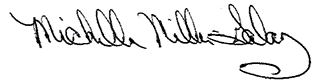 11/8/2020Vice President of InstructionVice President of FinancePC Grant Committee	College Council RepPresident